   MIĘDZYSZKOLNY OŚRODEK SPORTOWY KRAKÓW-WSCHÓD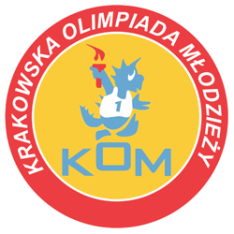 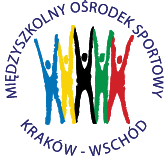 Adres: Centrum Rozwoju Com Com Zoneul. Ptaszyckiego 6 – P 09,  31 – 979 Krakówtel/fax: 12 685 58 25,   email:  biuro@kom.krakow.plwww.kom.krakow.plKraków, 30.11.2018r.SPRAWOZDANIE KOM 2018/2019IMS – TENIS STOŁOWY INDYWIDUALNY CHŁOPCÓWMiejsce: hala sportowa ZSO nr 14, os. Dywizjonu 303Termin: 26.11.2018Ilość uczestników: 62Klasyfikacja końcowa indywidualnieKlasyfikacja końcowa drużynowoLp.Nazwisko i imięNazwisko i imięszkoła1.Kopacki PawełSP 153SP 153212.Wojas BartłomiejSP 24SP 24203.Jaworski JeremiSP 114SP 114194.Krokos BartłomiejSP 33SP 33185.Szewczyk HubertSP 36SP 3616,56.Andrzejak KacperSP 153SP 15316,57.Marzec TymonSP 95SP 9514,58.Dąbek MichałSP 18SP 1814,59-12.Bracławski MichałSP SALSP SAL11,59-12.Pojasek WojciechGM Kr. Apos.GM Kr. Apos.11,59-12.Siedleczka SzymonSP 18SP 1811,59-12.Pytko TomaszSP 72SP 7211,513-16.Zieliński KarolSP 114SP 1147,513-16.Samborek MikołajSP 98SP 987,513-16.Kucała JanSP 158SP 1587,513-16.Woziwodzki JakubSP 91SP 917,517-24.Data BernardGM 72GM 722,2517-24.Szegda BartoszGM Kr. Apos.GM Kr. Apos.2,2517-24.Leśniak KrzysztofSP 95SP 952,2517-24.Górski JakubSP 85SP 852,2517-24.Janik KrystianSP 16SP 162,2517-24.Dydek MichałSP SALSP SAL2,2517-24.Kruszec DanielSP 97SP 972,2517-24.Czarny MichałSP 97SP 972,2525-32.Janczur MateuszSP 21SP 21125-32.Lotko KarolSP 72SP 72125-32.Ferduła KarolGM 1GM 1125-32.Oleś DawidGM 4GM 4125-32.Rzepiela GrzegorzGM 1GM 1125-32.Krajnik JakubSP 33SP 33125-32.Stępień MateuszGM 2GM 2125-32.Kurdziel HubertGORTATGORTAT133-48.Jaczyński AntoniSP 134SP 134133-48.Kot KrzysztofGM 11GM 11133-48.Lisak KacperGM 20GM 20133-48.Kowalczyk JakubSP 35SP 35133-48.Gajda PatrykSP 89SP 89133-48.Kajdrowicz PawełSP 12SP 12133-48.Płomiński BartoszGORTATGORTAT133-48.Jakubowski MateuszJadwigaJadwiga133-48.Błaż AdamSP 87SP 87133-48.Rybak MichałMollaMolla133-48.Sarota JakubGM 4GM 4133-48.Tylek MikołajSP 64SP 64133-48.Kociołek MikołajSP 64SP 64133-48.Borówka MateuszSP 91SP 91133-48.Danielczyk MateuszSP 35SP 35133-48.Mołota MichałSP 85SP 85149-64.Kafara ŁukaszGM 11GM 11149-64.Salomon JakubSP 52SP 52149-64.Kowalski IgorSP 158SP 158149-64.Kogut FilipSP 89SP 89149-64.Znaniewski SzymonGM 2GM 2149-64.Pawelec StanisławMollaMolla149-64.Bigosiński JakubSP 16SP 16149-64.Pakosz MateuszSP 21SP 21149-64.Libura JakubSP 156SP 156149-64.Strach JanJadwigaJadwiga149-64.Piwko WojciechGM 20GM 20149-64.Serwański FilipSP 87SP 87149-64.Mikołajczyk FranciszekGM 72GM 72149-64.Baran KrzysztofSP 12SP 12149-64.Budek JakubSP 134SP 134149-64.Flak MikołajSP 156SP 156149-64.Żuchowicz RafałSP 52SP 521MiejsceSzkołazawodnik 1zawodnik 2razempkt- współ.1SP 1532116,537,5122SP 1814,511,526103SP 114197,520,2594SP 242002085SP 331811976SP 9514,52,2516,7567SP 3616,516,558-9SP SAL11,52,2513,753,58-9GM Kr. Ap.11,52,2513,753,510SP 7211,5112,5211-12SP 1587,518,5211-12SP 917,518,5113SP 987,57,5114SP 972,252,254,5115-17SP 852,2513,25115-17SP 162,2513,25115-17GM 722,2513,25118-34GM 1112118-34SP 21112118-34GM 2112118-34GM 4112118-34Gortat112118-34SP 134112118-34GM 11112118-34GM 20112118-34Jadwiga112118-34SP 35112118-34SP 89112118-34SP 12112118-34SP 64112118-34SP 52112118-34SP 156112118-34Molla112118-34SP 871121